PROBUS SOUTH PACIFIC LIMITED (PSPL)ACN 152 374 395The SecretariatGround Floor, Perth House85 George Street,Parramatta NSW 2150 AustraliaPostal address: Post Office Box 1294Parramatta NSW 2124 AustraliaAustralia 1300 630 488 or +61 2 9689 0200New Zealand 0800 14776 287Email: admin@probussouthpacific.org www.probussouthpacific.org  PROBUS TRAVEL INSURANCENOW Available to Probus/Rotary club members and one guest Visit Probus website for on-line quotation, application, terms and conditionsEmail: travelinsurance@probussouthpacific.org PROBUS NATIONAL INSURANCE PROGRAMSummary and Public Liability ‘Certificate of Currency’ available from PSPL or club officers may download from the secured administration section of the Probus website.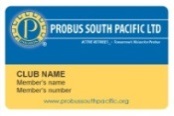 PROBUS MEMBER CARD  Each financial Probus club member is entitled to receive a Probus Member Card. General Card Enquiries; general@probussouthpacific.org PROBUS MEMBER BENEFITS SCHEMEFor information on partners, discounts and offers - visit Probus website. Sign up as a Member Benefit Partner; E: monikap@probussouthpacific.org PASSPORT TO PROBUS    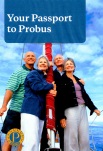 Each financial Probus club memberreceives their own passport detailing the benefits and services through Probus club membership.ACTIVE RETIREESTM MAGAZINE – bi-monthlyThe flagship publication for the Probus organization in Australia. ACTIVE RETIREESTM -MONTHLY E-NEWSLETTERVisit Probus website to subscribe 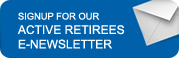 RDU MERCHANDISE & PROMOTIONSFor all your Probus emblem merchandise and club regalia.Tel: +61 2 9674 6855      Fax: +61 2 9624 2148Toll Free NZ callers: 0800 738 695Email: supplies@rdushop.com.auWebsite: www.rdushop.com.auDISTRICT 9810 PSPL REPRESENTATIVERotary District Probus Chairman Robert Renshaw
Tel: 03 9802 1901
Email: rren2422@bigpond.net.auPROBUS is a Community Service Activity of Rotary clubs.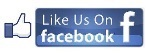  https://www.facebook.com/ProbusSouthPacific